Milí žiaci,predkladáme Vám školský poriadok našej školy, ktorého cieľom je vytvoriť pre Vás v škole príjemné pracovné prostredie, v ktorom Vám odovzdáme čo najviac vedomostí a skúseností a čo najlepšie Vás pripravíme na ďalšie štúdium po absolvovaní našej školy. Budeme sa snažiť Vám byť vždy oporou a príkladom.Všetky body školského poriadku sledujú cieľ, aby každé vystúpenie žiaka v škole i mimo nej zodpovedalo pravidlám slušnosti, spoločenského správania, aby každý chránil zdravie svoje i svojich spolužiakov a aby sa riadil takými zásadami, ktoré umožnia jemu i jeho spolužiakom nerušene sa vzdelávať a užitočne a pritom príjemne prežiť roky povinnej školskej dochádzky.Tento školský poriadok je súhrn noriem platných pre Základnú školu, Ulica 8. mája 640/39  vo Svidníku.   Mgr. Jarmila Petnuchová, riaditeľka školyPrerokované pedagogickou radou dňa: 28.8.2023Školský poriadok účinný od: 2.9.2023ŠKOLSKÝ PORIADOKZÁKLADNÉ USTANOVENIA1.   Riaditeľka Základnej školy, Ul. 8. mája 640/39, Svidník ( ďalej len „škola“ ) vydáva na základe zákona č. 245/2008 Z.z. o výchove a vzdelávaní (školský zákon) podľa § 11 písm. t) Školský poriadok pre žiakov školy.2.   Školský poriadok základnej školy je vypracovaný v súlade so zákonom č. 245/2008 Z.z. o výchove a vzdelávaní (školský zákon) a o zmene a doplnení niektorých zákonov v znení neskorších predpisov; zákonom č. 596/2003 Z.z. o štátnej správe v školstve a školskej samospráve a o zmene a doplnení niektorých zákonov v znení neskorších predpisov; vyhláškou MŠ SR č. 231/2009 Z. z. o podrobnostiach o organizácii školského roka na základných školách, na stredných školách, na stredných umeleckých školách, na odborných učilištiach a na jazykových školách; vyhláškou MŠ SR č. 320/2008 Z.z. o základnej škole; pedagogicko-organizačnými pokynmi MŠ SR na školský rok 2011/2012; Dohovorom o právach dieťaťa; metodickým pokynom č. 7/2006-R k prevencii a riešeniu šikanovania žiakov v školách a školských zariadeniach; metodickým pokynom č. 22/2011 na hodnotenie žiakov základnej školy; organizačným poriadkom školy a pracovným poriadkom školy.3.   Školský poriadok je interná školská norma, ktorá je záväzná pre žiakov, pedagogických a nepedagogických zamestnancov školy a zákonných zástupcov žiakov školy.
 VÝKON PRÁV A POVINNOSTÍ
 
2.1       Práva a povinnosti žiaka 
 
Žiak má právo: 
1. na rovnoprávny prístup ku vzdelávaniu bez jedinej výnimky, bez rozdielu rasy, pohlavia, reči, náboženstva, politického alebo iného presvedčenia, národného alebo sociálneho pôvodu, majetkového alebo iného postavenia jeho rodiča,
2. na bezplatné vzdelanie v základnej škole,
3. na vzdelanie zamerané na vývoj jeho osobnosti, rozvoj jeho talentu, rozumových a fyzických schopností,
4. na získanie vzdelania a kompetencií podľa školského zákona,
5. na individuálny prístup rešpektujúci jeho schopnosti a možnosti, nadanie a zdravotný stav,
6. na ochranu zdravia a bezpečnosti pri vyučovaní,
7. na kvalitnú výučbu v každom predmete,
8. na komunikáciu s učiteľom v duchu zásad humanity a tolerancie,
9. na slušné vyslovenie svojho názoru a otázky k danej téme v diskusii na vyučovaní, na triednických hodinách,
10. byť informovaný o výsledkoch hodnotenia a klasifikácie,
11. byť oboznámený s kritériami, podľa ktorých je hodnotený,
12. na bezplatné zapožičanie učebníc a učebných textov na povinné vyučovacie predmety,
13. na objektívne zistenie okolností vedúcich k poškodeniu majetku a na zistenie miery jeho zavinenia,
14. primerane využívať školské zariadenie, učebne a pomôcky,
15. na úctu k jeho vierovyznaniu, svetonázoru, národnostnej a etnickej príslušnosti,
16. na poskytovanie poradenstva a služieb spojených s výchovou a vzdelávaním (podľa svojich potrieb využívať pomoc triedneho učiteľa, výchovného poradcu a koordinátora drogovej prevencie a školského špeciálneho pedagóga),
17. na výchovu a vzdelávanie v bezpečnom a hygienicky vyhovujúcom prostredí,
18. na organizáciu výchovy a vzdelávania primeranú jeho veku, schopnostiam, záujmom, zdravotnému stavu a v súlade so zásadami psychohygieny,
19. na úctu k svojej osobe a na zabezpečenie ochrany proti fyzickému, psychickému a sexuálnemu násiliu,
20. na informácie týkajúce sa jeho osoby a jeho výchovno-vzdelávacích výsledkov a ich ochranu pred zneužitím,
21. na ochranu svojho súkromia, ako aj na ochranu svojej rodiny,
22. na pochvalu a ocenenie za podmienok určených školským poriadkom,
23.  na slobodnú voľbu voliteľných a nepovinných predmetov v súlade so svojimi možnosťami, záujmami a záľubami v rozsahu ustanovenom vzdelávacím programom,
24. na vykonanie opravnej skúšky v súlade s metodickým pokynom č. 22/2011 na hodnotenie žiakov základnej školy,
25. vybrať si spolužiaka, s ktorým bude sedieť spolu v lavici v tom prípade, že nebude rušiť priebeh vyučovacej hodiny,
26.  získať a posilňovať úctu k ľudským právam a základným slobodám a zásadám ustanoveným v Dohovore o ochrane ľudských práv a základných slobôd,
27. na hru a zotavenie, ktoré sledujú tie isté zámery ako vzdelávanie,
28.  pripraviť sa na zodpovedný život v slobodnej spoločnosti v duchu porozumenia a znášanlivosti,
29. naučiť sa rozvíjať a kultivovať svoju osobnosť a celoživotne sa vzdelávať,
30. na výber budúceho štúdia, resp. povolania,
31. slobody prejavu, zhromažďovania sa a združovania sa,
32. zúčastniť sa na triednej samospráve,
33. prihlásiť sa do záujmového útvaru, ktorý je organizovaný v škole a zapojiť sa podľa záujmu do mimoškolských športových, kultúrnych a iných aktivít, ktoré organizuje škola,
34. na objektívne zistenie skutkovej podstaty porušenia školského poriadku,
35.  žiak so špeciálnymi výchovno-vzdelávacími potrebami má právo na výchovu a vzdelávanie s využitím špecifických foriem a metód, ktoré zodpovedajú jeho potrebám, a na vytvorenie nevyhnutných podmienok, ktoré túto výchovu a vzdelávanie umožňujú,
36. reprezentovať školu v súťažiach so súhlasom riaditeľa školy.
 
 Žiak je povinný: 
1. osvojiť si poznatky, vedomosti, zručnosti poskytované základnou školou,
2.  neobmedzovať svojím konaním práva ostatných osôb zúčastňujúcich sa výchovy a vzdelávania,
3.  osvojiť si zásady humanity, demokracie, správať sa podľa nich, byť disciplinovaný, plniť pokyny pedagogických i ostatných zamestnancov a správať sa v škole i mimo nej tak, aby robil česť sebe i škole,
4.  dodržiavať školský poriadok školy a ďalšie vnútorné predpisy školy (vnútorné poriadky pri vyučovaní odborných predmetov),
5.  chrániť pred poškodením majetok školy a majetok, ktorý škola alebo školské zariadenie využíva na výchovu a vzdelávanie,
6.  chrániť pred poškodením učebnice, učebné texty a učebné pomôcky, ktoré mu boli bezplatne zapožičané,
7. pravidelne sa zúčastňovať na výchove a vzdelávaní a riadne sa vzdelávať,
8. konať tak, aby neohrozoval svoje zdravie a bezpečnosť, ako aj zdravie a bezpečnosť ďalších osôb zúčastňujúcich sa na výchove a vzdelávaní,
9. ctiť si ľudskú dôstojnosť svojich spolužiakov a zamestnancov školy,
10. rešpektovať pokyny zamestnancov školy, ktoré sú v súlade so všeobecne záväznými právnymi predpismi, vnútornými predpismi školy a dobrými mravmi,
11. rešpektovať pokyny učiteľov konajúcich dozor,
12. dodržiavať poriadok v triede, v šatni a školskej jedálni
13. správať sa slušne aj mimo vyučovania, a to aj počas voľných dní a prázdnin tak, aby neporušoval zásady spolunažívania a spoločenské normy správania,
14. byť v škole vhodne, čisto a bez výstredností oblečený a upravený,
15. dodržiavať vyučovací čas, rozvrh prestávok a plniť ďalšie pokyny zakotvené v školskom poriadku,
16. prísť na vyučovanie 15 minút pred začatím prvej vyuč. hodiny,
17. prezúvať sa do zdravotne nezávadných a bezpečných prezuviek,
18. ospravedlniť sa z neskorého príchodu na vyučovanie, či nepripravenosti na vyučovanie ako aj z nevypracovania domácej úlohy na začiatku vyučovacej hodiny,
19. mať na vyučovaní žiacku knižku a umožniť vyučujúcemu zapísať všetky výsledky hodnotenia
20. všetky písomnosti a potvrdenia si vybavovať výlučne prostredníctvom triedneho učiteľa,21. ihneď oznámiť príslušnému vyučujúcemu každý aj drobný úraz alebo zdravotnú indispozíciu, oznamovacia povinnosť sa týka všetkých okolností, ktoré môžu ohrozovať zdravie, bezpečnosť, majetok jednotlivca a školy, ten následne zaeviduje do knihy úrazov,22. v prípade podozrenia na prechovávanie nevhodných predmetov (elektronická cigareta, žuvací tabák, nôž, cigarety a pod.) sprístupniť obsah svojej školskej tašky a šatníkovej skrinky zodpovednému vyučujúcemu,
Žiakovi nie je dovolené: 
1. fajčiť, užívať akékoľvek tabakové výrobky a piť alkoholické nápoje a energetické nápoje v priestoroch školy, v okolí školy, na školských podujatiach,
2. používať vulgárne slová na adresu kohokoľvek, fyzické ani psychické násilie, akékoľvek náznaky či prejavy šikanovania,
3. prinášať do školy alebo v priestoroch školy distribuovať drogy alebo iné zdraviu škodlivé látky,
4. prinášať do školy predmety ohrozujúce zdravie či život žiakov (pyrotechnika, výbušniny, nože, zbrane), ako aj predmety rozptyľujúce pozornosť žiakov,
5. hrať akékoľvek hry o peniaze,
6. nakláňať sa z okien, vyhadzovať von papiere a iné odpadky, či predmety a vychádzať z budovy školy bez dovolenia v priebehu vyučovania,
7. používať počas vyučovania aj prestávok, činnosti ŠKD a krúžkov mobilný telefón; použiť ho môže iba v odôvodnených prípadoch so súhlasom vyučujúceho, triedneho učiteľa alebo riaditeľa školy; žiak prináša do školy mobilný telefón na vlastnú zodpovednosť, resp. na zodpovednosť zákonného zástupcu a škola v takomto prípade nenesie zodpovednosť za jeho odcudzenie alebo poškodenie; v nevyhnutných prípadoch je pre žiakov k dispozícii služobný mobilný telefón, ktorý sa nachádza v kancelárii riaditeľa školy. Ak žiak poruší zákaz používania mobilného telefónu počas vyučovania alebo prestávok bude žiakovi tento mobilný telefón odobraný a následne vrátený až zákonnému zástupcovi. 
8. vyhotovovať zvukové alebo obrazové záznamy v priestoroch školy, výnimkou sú aktivity, kde mobilný telefón slúži ako učebná pomôcka so súhlasom vyučujúceho,
9. šíriť nevhodné alebo nepravdivé informácie o škole na verejnosti a internete,
10.  konzumovať jedlo počas vyučovacej hodiny, v odôvodnených prípadoch konzumáciu povolí vyučujúci,
11. nosiť do školy predmety, ktoré žiak v škole nepotrebuje, mp3 prehrávač, slúchadlá a iné zariadenia, ktoré narušujú pozornosť žiaka na vyučovaní, drahé a cenné veci a neprimerané množstvo peňazí; v prípade straty či odcudzenia ide o osobnú zodpovednosť žiaka; ak žiak zistí stratu svojej veci, oznámi to triednemu učiteľovi, ktorý urobí ďalšie opatrenia;
12. pred skončením vyučovania opustiť školskú budovu bez súhlasu triedneho učiteľa, resp. vyučujúceho,
13. počas vyučovania prijímať návštevy,
14. manipulovať s triednou dokumentáciou,
15. vstupovať do priestorov zborovne, kancelárií školy a kabinetov bez dovolenia a prítomnosti učiteľov,
16. zdržiavať sa v školských priestoroch v čase mimo vyučovania môže žiak len za podmienok určených školským poriadkom,
17. manipulovať s okennými žalúziami, školským nábytkom, učebnými pomôckami a akýmkoľvek zariadením bez súhlasu a pokynu učiteľa; škodu spôsobenú neoprávneným a neodôvodneným používaním hradí vinník.
 
Neprítomnosť žiaka na prvej inštruktážnej triednickej hodine nie je dôvodom na nedodržiavanie, resp. porušovanie školského poriadku.
 
 2.2 Práva a povinnosti rodiča, zákonného zástupcu žiaka 
 
Rodič, zákonný zástupca žiaka má právo: 
1. v súlade s možnosťami výchovno-vzdelávacej sústavy vybrať pre svoje dieťa školu, ktorá poskytuje výchovu a vzdelávanie zodpovedajúce schopnostiam, zdravotnému stavu, záujmom a záľubám dieťaťa, jeho vierovyznaniu, svetonázoru, národnosti a etnickej príslušnosti;
2. žiadať, aby sa v rámci výchovy a vzdelávania v škole poskytovali deťom a žiakom informácie a vedomosti vecne a mnohostranne v súlade so súčasným poznaním sveta a v súlade s princípmi a cieľmi výchovy a vzdelávania podľa školského zákona (zákon č. 245/2008),
3. prostredníctvom informovaného súhlasu byť informovaný o školských akciách, na ktorých sa jeho dieťa zúčastňuje,
4. oboznámiť sa so školským vzdelávacím programom školy, výchovným programom ŠKD a školským poriadkom,
5. byť informovaný o výchovno-vzdelávacích výsledkoch svojho dieťaťa a jeho správaní prostredníctvom žiackej knižky alebo elektronickej žiackej knižky,
6. na poskytnutie poradenských služieb vo výchove a vzdelávaní svojho dieťaťa,
7. zvoliť si spôsob náhrady škody buď uvedením do pôvodného stavu na vlastné náklady, náhradou za totožný kus poškodeného majetku alebo finančným vyrovnaním,
8. zúčastňovať sa výchovy a vzdelávania po predchádzajúcom súhlase riaditeľa školy,
9. vyjadrovať sa k výchovno-vzdelávaciemu programu školy a poznať zameranie školy prostredníctvom orgánov školskej samosprávy (rada rodičov),
10. byť prítomný na komisionálnom preskúšaní svojho dieťaťa po predchádzajúcom súhlase riaditeľa školy,
11. zúčastňovať sa na činnosti školy,
12. požiadať učiteľa o konzultácie,
13. požiadať o odbornú radu vo výchove a vzdelávaní,
14. podávať návrhy na zlepšenie práce školy,
15. požiadať o uvoľnenie svojho dieťaťa z vyučovania,
16. spolupracovať s radou rodičov a radou školy,
17. voliť a byť volený do rady školy, rady rodičov,
18. požiadať o komisionálne preskúšanie v súlade s Metodickým pokynom č. 22/2011 o hodnotení žiakov základnej školy.
 
Rodičovi, zákonnému zástupcovi žiaka je povinný 
1. informovať triedneho učiteľa o závažných zdravotných a iných problémoch dieťaťa, ktoré by triedny učiteľ mal poznať,
2. pravidelne kontrolovať žiacku knižku, elektronickú žiacku knižku alebo zápisníček svojho dieťaťa a domáce úlohy,
3. nerušiť vyučovací proces,
4. nevstupovať do priestorov školskej jedálne a šatní,
5. každú neprítomnosť svojho dieťaťa bezodkladne oznámiť triednemu učiteľovi,
6. neúčasť dieťaťa na vyučovaní písomne ospravedlniť do 3 dni po jeho návrate do školy,
7. nepovoliť svojmu dieťaťu prinášať veci, ktoré nesúvisia s vyučovacím alebo výchovným procesom v škole,
8. nepovoliť svojmu dieťaťu nosiť veci, ktoré by ohrozovali zdravie a bezpečnosť žiakov školy,9. poskytovať škole kontaktné adresy, telefónne čísla, emailove adresy pre prípad choroby alebo iného ohrozenia dieťaťa a potreby výchovno – vzdelávacieho procesu,10. každú zmenu nahlásiť najneskôr do jedného týždňa, pričom škola rešpektuje zákon o ochrane osobných údajov. SPOLU 
Rodič, zákonný zástupca žiaka je povinný: 
1. vytvoriť pre dieťa podmienky na prípravu na výchovu a vzdelávanie v škole a na plnenie školských povinností,
2. dodržiavať podmienky výchovno-vzdelávacieho procesu svojho dieťaťa určené školským poriadkom,
3. dbať na sociálne a kultúrne zázemie dieťaťa a rešpektovať jeho špeciálne výchovno-vzdelávacie potreby,
4. zúčastňovať sa triednych aktívov,
5. informovať školu o zmene zdravotnej spôsobilosti jeho dieťaťa, jeho zdravotných problémoch alebo iných závažných skutočnostiach (zmena bydliska, kontaktu na rodičov, priezviska, zmena zdravotnej poisťovne a pod.), ktoré by mohli mať vplyv na priebeh výchovy a vzdelávania,
6. nahradiť škodu, ktorú žiak úmyselne zavinil,
7. prihlásiť dieťa na plnenie povinnej školskej dochádzky a dbať o to, aby dieťa dochádzalo do školy pravidelne a včas,
8. dôvody neprítomnosti dieťaťa na výchove a vzdelávaní doložiť dokladmi v súlade so školským poriadkom,
9. bezodkladne informovať školu o prestupe svojho dieťaťa na inú školu,
10. zaujímať sa o výchovno-vzdelávacie výsledky dieťaťa a aktívne spolupracovať so školou a školským zariadením,
11. rešpektovať podaný podnet školy na diagnostiku, resp. rediagnostiku žiaka; nerešpektovanie podnetu školy sa považuje za porušenie práva žiaka zo strany zákonného zástupcu ako aj znenia školského zákona v §144, ods. 7, pís. c), nakoľko zákonný zástupca je povinný rešpektovať jeho špeciálne výchovno-vzdelávacie potreby,
12. v prípade výskytu prenosných ochorení (pedikulóza, svrab, vši...) zabezpečiť okamžitú izoláciu svojho dieťaťa a ďalšie opatrenia na odstránenie vzniknutého stavu; v prípade nedostatočných opatrení bude táto skutočnosť oznámená RÚVZ,
13. včas uhrádzať poplatky za ŠKD a stravu,
14. spolupracovať so školou pri riešení sociálno-patologických javov, prejavov diskriminácie, agresivity, šikanovania a na výzvu školy sa dostaviť na stretnutie s triednym učiteľom, resp. s pedagogickými pracovníkmi alebo vedením školy,
15. ak ochorie žiak alebo niektorá z osôb, s ktorými žiak býva alebo je v trvalom styku na prenosnú chorobu, oznámiť túto skutočnosť zákonný zástupca žiaka ihneď riaditeľovi školy
 
2.3 Práva a povinnosti orgánov žiackej samosprávy 
 
2.3.1 Triedna samospráva, týždenníci 
a) žiacky kolektív triedy volí so súhlasom triedneho učiteľa triednu samosprávu v tomto zložení:
¨    predseda – zastupuje triedu, zodpovedá za poriadok a správanie spolužiakov, predkladá požiadavky triedy triednemu učiteľovi a ostatným vyučujúcim, kontroluje prácu funkcionárov triednej samosprávy,
¨    podpredseda – zastupuje predsedu v neprítomnosti,
¨    pokladník – vyberá od žiakov vstupné, predplatné za časopisy, náhradu škôd a pod.,
¨    referent pre záujmovú činnosť – organizuje mimoškolské podujatia triedy,
¨    nástenkár– koordinuje prácu celej triedy pri estetizácii triedy.
b) triedna samospráva je pomocný orgán triedneho učiteľa,
c) týždenníci sú triedni funkcionári, ktorých menuje triedny učiteľ;  mená zapíše triedny učiteľ do triednej knihy; ich povinnosti sú:
¨    cez prestávku po každej vyučovacej hodine zotrieť tabuľu, pripraviť potreby na vyučovanie,
¨    zodpovedať za udržiavanie poriadku v triede po celý deň,
¨    na začiatku hodiny hlásiť neprítomných žiakov,
¨    ak nepríde vyučujúci do triedy, prísť to do 5 minút oznámiť vedeniu školy,
¨    polievať kvety,
¨    po skončení vyučovania zotrieť tabuľu; špongiu a ostatné pomôcky uložiť; zavrieť okná a prekontrolovať uzávery vody.
 3. PREVÁDZKA A VNÚTORNÝ REŽIM ŠKOLY 
 
3.1 Organizácia vyučovania 
1. Vyučovací proces sa riadi platným rozvrhom hodín, ktorý schválil riaditeľ školy po prerokovaní v pedagogickej rade a je umiestnený v každej triede. Škola sa otvára o 7.00 hod. Žiak do školy prichádza najneskôr 15 minút pred začatím vyučovania, a zo školy odchádza bezprostredne po jeho skončení. Vyučovanie sa začína o 7.45 hod. Škola sa zatvára o 7.45 hod. Žiak, ktorý príde po uvedenom čase, bude evidovaný v triednej knihe s neskorým príchodom. 2.Rozvrh hodín je povinný rešpektovať každý žiak, pedagogický zamestnanec a ostatní zamestnanci.
3. Vyučovacia hodina trvá 45 minút, začína a končí zvonením.
4. Vyučovací proces je organizovaný v učebniach, odborných učebniach a telocvični podľa rozpisu schváleného vedením školy a zverejnenom na centrálnej nástenke v zborovni školy.
5. Každá trieda má pridelené šatňové skrinky, ktoré si žiaci musia uzamykať.
6. Pred začiatkom vyučovania a počas prestávok vykonávajú dozor pri šatni a na chodbách učitelia a zamestnanci školy podľa schváleného harmonogramu.
7. Vyrušovať žiakov a pedagógov počas vyučovania nie je dovolené.
8. Budova školy je otvorená v pracovných dňoch od 7. 00 hod. do 16.30 hod. Vstup do budovy školy iným osobám (ako zamestnancom školy) je možný po prihlásení sa  vo vestibule školy.
9. Časový harmonogram:hodina 7.45 – 8. 30hodina 8.40 – 9. 25hodina 9.40 – 10. 25hodina 10.35 – 11. 20hodina 11.30 – 12. 15 hodina 12.25 – 13.10Obedňajšia prestávka – 30 minúthodina 13.40 – 14. 20
3.2 Zásady správania sa žiakov 
 
3.2.1 Oslovenia a pozdravy 
1. žiak zdraví všetkých zamestnancov školy a oslovuje ich slovami pán – pani, 
2. členov vedenia školy oslovuje žiak slovami pán(i) riaditeľ, pán(i) zástupca, 
3. žiak zdraví na začiatku vyučovacej hodiny, a ak príde do triedy počas vyučovania iný učiteľ alebo dospelá osoba tak, že vstane;
4. na hodinách technickej výchovy, pracovného vyučovania, telesnej výchovy, výtvarnej výchovy, informatiky a laboratórnych prác žiak nevstáva,
5. žiak zdraví zamestnancov školy aj mimo školy.
3.2.2 Príchod žiaka do školy 
1. žiak prichádza na vyučovanie 15 min. pred začiatkom vyučovania,
2. do školskej budovy žiak vchádza výlučne určeným vchodom – vchod pri skrinkách,
3. žiak, ktorý príde skôr, ako je stanovená doba, sa smie zdržiavať len na dolnej chodbe pri skrinkách,
4. žiakovi je zakázané chodiť do budovy školy na bicykli, kolieskových korčuliach, kolobežke a skateboarde,
5. žiak sa v škole prezúva do zdravotne nezávadnej obuvi, 
6. vyučovanie začína o 7.45 hod., čas od príchodu do školy po začiatok vyučovania žiak využíva na prípravu na vyučovací deň,7. zo školskej akcie organizovanej mimo areálu školy, ktorá sa končí skôr/neskôr ako povinné vyučovanie, môže žiak odísť len v doprovode zákonného zástupcu, alebo na základe jeho písomného súhlasu 
3.2.3 Správanie sa žiaka na vyučovaní 
1. žiak je povinný správať sa v škole slušne, dbať na pokyny pedagogických zamestnancov a ostatných zamestnancov školy a podľa svojich schopností sa svedomite pripravovať na vyučovanie a dodržiavať školský poriadok,
 2. žiak prichádza na vyučovanie a všetky školské podujatia včas, riadne pripravený, so všetkými učebnými pomôckami, ktoré podľa rozvrhu potrebuje na vyučovanie;
3. po zvonení je žiak na svojom mieste; veci, potrebné na hodinu si žiak pripraví na školskú lavicu cez prestávku,
4. žiak má triednym učiteľom presne určené miesto v zasadacom poriadku, nesmie ho svojvoľne meniť; v odborných učebniach, dielňach určuje žiakovi miesto príslušný vyučujúci,
5. po zazvonení žiak sedí na svojom mieste a v tichosti očakáva učiteľa,
6. žiak na vyučovaní sedí slušne, pozorne sleduje učiteľov výklad i odpovede žiakov, svedomite aktívne pracuje, nenašepkáva, neodpisuje a nevyrušuje, neruší svojim správaním priebeh vyučovacieho procesu,
7. počas vyučovania je žiak povinný používať predpísané pomôcky, podľa pokynov učiteľov robiť príslušné poznámky a dbať na úpravu zošitov,
8. ak chce žiak odpovedať alebo sa vyučujúceho niečo opýtať, hlási sa zdvihnutím ruky,
9. arogantné správanie a odmietnutie splniť pokyny učiteľa ( písanie poznámok, cvičiť, kresliť...) sa považuje za porušenie školského poriadku,
10. žiak môže opustiť triedu, školu, ihrisko alebo pracovné miesto len so súhlasom vyučujúceho alebo triedneho učiteľa; pred odchodom si vo svojom okolí urobí poriadok,
11. žiak udržiava svoje miesto v čistote a poriadku,12. na cvičenie používa oblečenie slúžiace len na tento účel (cvičebný úbor), v ktorom je nevhodné byť na vyučovaní a obedovať v školskej jedálni,13. ak zo zdravotných dôvodov nemôže na hodine TŠV cvičiť, ospravedlni sa a odovzdá doklad od ošetrujúceho lekára alebo zákonného zástupcu vyučujúcemu TŠV. 
3.2.4 Správanie sa žiaka počas prestávok, pri prechode do odborných učební 
1. cez prestávku po 2. vyučovacej hodine žiak desiatuje v triede,
2. týždenníci počas prestávok zotierajú tabule,
3. cez prestávku chodia určení žiaci po pomôcky,
4. počas prestávok sú dvere triedy dokorán otvorené, žiaci sa môžu zdržiavať v triede alebo disciplinovane na školskej chodbe svojej triedy,
5. žiak počas prestávok nesmie vykonávať činnosť, ktorá ohrozuje zdravie, bezpečnosť ostatných žiakov (naháňať sa, ohadzovať sa, vyvolávať bitky, vykláňať sa z okien a pod.),
6. počas prestávok nesmie žiak opustiť areál školy,
7. žiak sa nezdržiava zbytočne na toaletách, nesadá po parapetných doskách, nekĺže sa po schodoch a po zábradlí,
8. ak má žiak vyučovanie v odbornej učebni, vezme si potrebné veci so sebou a pred koncom prestávky sa disciplinovane pripraví na presun do odbornej učebne, vyučujúci zodpovedá za bezpečný presun žiakov na vyučovanie,
9. žiaci 1.- 4. ročníka chodia do telocvične a z telocvične pod vedením svojich učiteľov; žiaci 5. – 9. ročníka odídu pred hodinou TV do šatne v sprievode vyučujúceho telesnej výchovy,
10. ak má žiak akúkoľvek delenú hodinu, čaká vyučujúceho v triede; vyučujúci zodpovedá za bezpečný presun žiakov na vyučovanie,11. ak výnimočne vznikne v rozvrhu voľná hodina, žiaci sú počas nej pod pedagogickým dozorom určeným zástupcom riaditeľa školy12. počas prestávok môžu žiaci na hornej chodbe hrať stolný tenis pod dozorom službukonajúceho učiteľa podľa pravidiel umiestnených na viditeľnom mieste pri stolnotenisových stoloch. Hranie nie je povolené po vyučovaní (viď Odchod žiaka zo školy, bod 3, 5 a 6).
 
3.2.5 Odchod žiaka zo školy 
1. po skončení poslednej vyučovacej hodiny každý žiak uloží svoje veci do aktovky, vyčistí svoje miesto a okolie od papierov a iných nečistôt a vyloží svoju stoličku na lavicu,
2. týždenníci zodpovedajú za poriadok v triede a v šatni po odchode žiakov,
3. na pokyn učiteľa žiaci opustia triedu, na chodbe sa zoradia a pod vedením učiteľa odídu na obed, resp. do šatne; v šatni sa žiaci preobujú a pod dozorom vyučujúceho opustia školskú budovu; celý odchod je disciplinovaný a usporiadaný; žiakov, ktorí sa v škole stravujú odprevadí vyučujúci do školskej jedálne,
4. prezuvky je žiak povinný uložiť si vo svojej skrinke v šatni,
5. po skončení vyučovania idú žiaci ihneď domov, zdržiavať sa bez dozoru v budove školy nie je dovolené,
6. zdržiavať sa v školských priestoroch v čase mimo vyučovania môžu len žiaci, ktorí majú popoludňajšiu krúžkovú činnosť alebo činnosť dohodnutú s učiteľom, a to na dolnej chodbe.
 
3.2.6 Dochádzka žiaka do školy 
1. Žiak je povinný chodiť do školy pravidelne a včas podľa rozvrhu hodín a zúčastňovať sa činností, ktoré škola organizuje. Účasť  na záujmovej činnosti a dochádzka do školského klubu detí je pre zaradených žiakov povinná.
2. Ak sa žiak nemôže zúčastniť na výchove a vzdelávaní v škole, jeho zákonný zástupca je povinný oznámiť triednemu učiteľovi.3.Za dôvod ospravedlniteľnej neprítomnosti žiaka sa uznáva najmä choroba, prípadne lekárom nariadený zákaz dochádzky do školy, mimoriadne nepriaznivé poveternostné podmienky alebo náhle prerušenie premávky hromadných dopravných prostriedkov, mimoriadne udalosti v rodine alebo účasť žiaka na súťažiach. Zúčastňovať sa domácich či zahraničných dovoleniek mimo prázdnin môže žiak iba s predchádzajúcim súhlasom riaditeľa školy.
4. Rodič je povinný dbať o pravidelnú dochádzku žiaka do školy. Ak bude mať dieťa v 1 mesiaci viac ako 15 hodín neospravedlnených, povinnosťou školy je takúto absenciu oznámiť OcÚ a ÚPSVaR najneskôr do 3 pracovných dní po skončení kalendárneho mesiaca. Oznámenie musí obsahovať príslušné náležitosti, ktoré škola podnikla voči žiakovi a jeho zákonnému zástupcovi vo veci neospravedlnenej neprítomnosti žiaka na vyučovaní. Ak má dieťa viac ako 60/100 neospravedlnených hodín oznámi túto skutočnosť triedny učiteľ riaditeľke školy, ktorá následne informuje o tejto skutočnosti zodpovedné orgány.
5. Žiak si nedbalo plní povinnú školskú dochádzku, ak:
     - má časté neodôvodnené neskoré príchody na vyučovanie,
     - bezdôvodne opustí školu pred časom ukončenia vyučovania,
     - nezúčastňuje sa niektorých vyučovacích hodín,
     - často vymeškáva vyučovanie krátkodobou neprítomnosťou bez ospravedlnenia,
     - ospravedlnenia predkladá triednemu učiteľovi oneskorene.
6. Ak žiak mieni vymeškať vyučovanie pre vopred známu príčinu, vyžiada si dovolenie. Na vymeškanie jednej vyučovacej hodiny dáva súhlas príslušný vyučujúci, na viac hodín a maximálne tri dni triedny učiteľ. Na viac dní dáva súhlas riaditeľ školy na základe písomnej žiadosti rodičov. 
7. Ak žiak potrebuje opustiť budovu školy počas dňa, musí mať písomnú žiadosť rodiča alebo úradný doklad. Opustiť budovu školy smie iba v doprovode dospelej osoby.
8. Každú neúčasť na vyučovaní je žiak povinný ospravedlniť predložením hodnoverného dokladu o neprítomnosti na vyučovaní triednemu učiteľovi do 3 pracovných dní po návrate na vyučovanie. Ak sa tak nestane, bude sa daná neprítomnosť považovať za neospravedlnenú.
9. Ak má triedny učiteľ podozrenie na nedbalú dochádzku žiaka, môže žiadať lekárske ospravedlnenie.
10. Ak žiak vymešká vyučovanie z dôvodu návštevy lekára, je povinný, ak mu to zdravotný stav dovolí, vrátiť sa na vyučovanie a mať od ošetrujúceho lekárapotvrdenie v žiackej knižke.
11. Triedny učiteľ v prípade pochybností má právo zápisy v žiackej knižke súvisiace s ospravedlnením neprítomnosti na vyučovaní verifikovať.
12. Tri oneskorené príchody na vyučovanie za polrok (ktoré nebudú vopred nahlásené alebo písomne ospravedlnené rodičom triednemu učiteľovi – napr. lekárske vyšetrenie a pod.) budú kvalifikované ako 1 neospravedlnená hodina na vyučovaní.
13. Ak bol žiak neospravedlnene neprítomný v škole 4 vyučovacie hodiny, oznámi túto skutočnosť triedny učiteľ zákonnému zástupcovi žiaka preukázateľným spôsobom prostredníctvom edupage,
14. Ak žiak reprezentuje školu v súťažiach, podujatiach organizovaných školou, jeho neprítomnosť sa ospravedlní a nepriráta sa k počtu vymeškaných hodín. Ak sa žiak zúčastní podujatí organizovaných inou organizáciou (ZUŠ, športové kluby a pod.), po predložení dokladu o jeho neprítomnosti triednemu učiteľovi sa jeho neprítomnosť ospravedlní a pripočíta sa k počtu vymeškaných hodín.
15. Riaditeľ školy môže uvoľniť žiaka z vyučovania v predmete, ktorý si vyžaduje telesné úkony, len na základe vyjadrenia príslušného lekára. Vyjadrenie lekára predkladá zákonný zástupca riaditeľovi školy prostredníctvom triedneho učiteľa do 16. septembra. Návrh lekára na oslobodenie od telesnej výchovy, resp. zdravotnej telesnej výchovy predloží žiak vyučujúcemu telesnej výchovy.
17. Ak žiak zámerne vymešká vyučovacie hodiny, vyučujúci rozhodne o ďalšom postupe v spolupráci s triednym učiteľom a príslušným zástupcom riaditeľa školy.18. Ak žiak vymešká počas polroka viac ako 30 % z vyučovacích hodín daného predmetu, môže riaditeľ školy  na návrh  vyučujúceho daného predmetu rozhodnúť o komisionálnom preskúšaní z obsahu učiva preberaného na vyučovacích hodinách, ktoré vymeškal.19. Škola môže ospravedlniť žiaka z dôvodu choroby maximálne na dobu piatich po sebe nasledujúcich vyučovacích dní na základe písomnej žiadosti zákonného zástupcu v žiackej knižke.  
20. Za žiaka preberajú po skončení vyučovania a školskej akcie zodpovednosť rodičia.
3.2.7 Správanie sa žiakov na školských akciách 
1. Na školských výletoch, exkurziách, kurzoch a akciách organizovaných školou sa žiaci správajú v zmysle zásad školského poriadku.
2. Všetky školské akcie sú organizované podľa platných právnych predpisov, pričom vedenie školy dohliada na ich dodržiavanie.
3. Ak sa žiak nezúčastní školského podujatia organizovaného v rámci vyučovania a je prítomný v škole, triedny učiteľ alebo člen vedenia školy mu určí náhradný program.
4. O každej školskej akcii je zákonný zástupca žiaka včas informovaný prostredníctvom informovaného súhlasu.
3.2.8 Správanie sa žiaka mimo vyučovania 
1. Žiak dodržiava pravidlá správania aj mimo školy, je povinný správať sa slušne aj počas voľných dní a prázdnin a to tak, aby neporušoval zásady spolunažívania a spoločenské normy správania.
2. Za správanie žiakov mimo školy zodpovedá rodič, zákonný zástupca. 
3.2.9 Starostlivosť o zovňajšok 
1. Žiak prichádza do školy a na všetky školské a mimoškolské podujatia vhodne, čisto, bez výstredností oblečený a upravený. Za výstrednosť sa považuje nápadné maľovanie, nápadné farbenie vlasov, nosenie účesov, odevov a symbolov, ktorými sa prihlasuje k niektorej extrémistickej skupine.2. Žiak je povinný sa prezúvať do vhodných a bezpečných prezuvok. 
3. Na hodinách laboratórnych prác, technickej výchovy, pracovného vyučovania, výtvarnej výchovy, práce s počítačom žiaci používajú pracovné plášte, alebo pracovné oblečenie.
 
3.2.10 Podmienky s nakladaním majetku školy 
1. Žiak je povinný šetriť majetok školy, všetko vnútorné a vonkajšie zariadenie, šetriť učebnice a školské potreby, udržiavať v poriadku a čistote svoje miesto, triedu a iné školské priestory, chrániť majetok školy pred akýmkoľvek poškodením (písanie na lavicu, stoličky, steny, školský nábytok, nástenky).
2. Akékoľvek poškodenie zariadenia školy z nedbanlivosti alebo úmyselné poškodenie je povinný rodič žiaka v plnej miere uhradiť. Ak sa nezistí vinník, škodu uhradí kolektív triedy.
3. Kolektívy tried sa starajú o estetickú úpravu učebne a sústavnú kontrolu žiackeho nábytku (školské lavice, stoličky) a ostatného inventáru triedy.
4. Papiere a rôzne odpadky žiak vyhadzuje do košov. Nie je dovolené rozhadzovať odpadky po schodoch, toaletách, vhadzovať do záchodových mís, pisoárov a umývadiel či vyhadzovať z okien.
5. Žiak je povinný mať učebnice a zošity riadne obalené. Ak poškodí učebnicu v priebehu školského roka, musí poškodenie uhradiť. Ak žiak učebnicu stratí, musí takú istú kúpiť alebo nahradiť.
6. Žiak udržiava svoju žiacku knižku v slušnom stave počas celého školského roka.
7. Ak žiak prechádza z jednej školy na druhú, ponechá si učebnice a odovzdá ich tej škole, na ktorej končí školský rok.
8. Manipulovať s oblokmi, žalúziami, svetelnými vypínačmi, zvukovými modulátormi a audiovizuálnymi prístrojmi, učebnými pomôckami a akýmkoľvek zariadením môžu žiaci len so súhlasom učiteľa. Pri poškodení hradí škodu rodič, resp. zákonný zástupca žiaka.
9. Poškodenie majetku v správe školy rieši triedny učiteľ s rodičom žiaka. Ak zákonný zástupca žiaka škodu nahradí, nie je dôvod udeľovať žiakovi výchovné opatrenie, okrem prípadov ohrozenia či poškodenia zdravia ďalším účastníkom výchovno-vzdelávacieho procesu.
  
3.3 Hodnotenie prospechu a správania žiaka 
 
3.3.1 Hodnotenie prospechu 
1. Hodnotenie a klasifikácia žiaka sa uskutočňuje ako priebežné hodnotenie (na vyučovacích hodinách z jednotlivých predmetov) a celkové hodnotenie (na konci prvého polroka a druhého polroka; vyjadruje výsledky klasifikácie a slovného hodnotenia v jednotlivých vyučovacích predmetoch; uvádza sa na vysvedčení).
2. Hodnotenie žiaka sa vykonáva klasifikáciou, slovným hodnotením alebo kombináciou klasifikácie a slovného hodnotenia. O spôsobe hodnotenia jednotlivých vyučovacích predmetov rozhoduje riaditeľ školy po prerokovaní v pedagogickej rade.
3. Žiak so špeciálnymi výchovno-vzdelávacími potrebami má právo byť hodnotený a klasifikovaný so zohľadnením jeho postihnutia. Týka sa to všetkých vyučovacích predmetov, v ktorých sa prejavuje postihnutie žiaka na základe odborného psychologického vyšetrenia.
4. Celkové hodnotenie a klasifikácia žiaka sa prerokuje a odsúhlasí v pedagogickej rade školy.
5. Klasifikácia je jednou z foriem hodnotenia žiaka a prospech žiaka sa klasifikuje stupňami: 1 – výborný, 2 – chválitebný, 3 – dobrý, 4 – dostatočný, 5 – nedostatočný.
  
3.3.2 Hodnotenie správania 
1. Kritériom na hodnotenie správania je dodržiavanie pravidiel správania žiaka a školského poriadku počas hodnotiaceho obdobia.
2. Hodnotenie správania žiaka navrhuje triedny učiteľ po prerokovaním s učiteľmi, ktorí v triede vyučujú a schvaľuje riaditeľ po prerokovaní v pedagogickej rade.
3. Hodnotenie správania začleneného žiaka so špeciálnymi výchovno-vzdelávacími potrebami (s poruchami pozornosti, a poruchami správania) sa posudzuje s prihliadnutím na jeho druh zdravotného znevýhodnenia v úzkej spolupráci so zariadením výchovného poradenstva a prevencie alebo so školským špeciálnym pedagógom a zákonným zástupcom žiaka.
 
4. Správanie žiaka sa klasifikuje týmito stupňami:
1 – veľmi dobré (žiak dodržiava pravidlá správania a ustanovenia školského poriadku a len ojedinele sa dopúšťa menej závažných previnení)
2 – uspokojivé (žiak porušuje jednotlivé pravidlá školského poriadku, je prístupný výchovnému pôsobeniu a usiluje sa svoje chyby napraviť)
3 – menej uspokojivé (žiak závažne porušuje pravidlá správania a školský poriadok alebo sa dopúšťa ďalších previnení)
4 – neuspokojivé (žiak sústavne porušuje pravidlá správania a školský poriadok, zámerne narúša korektné vzťahy medzi spolužiakmi a závažnými previneniami ohrozuje ostatných žiakov a zamestnancov školy)
 
 3.3.2.1 Pochvaly a ocenenia 
1. Pochvaly a ocenenia sa udeľujú za mimoriadny prejav aktivity a iniciatívy, za záslužný alebo statočný čin podľa § 58 školského zákona.
2. Návrh na udelenie pochvaly alebo iného ocenenia sa prerokuje v pedagogickej rade.
3. Ústnu alebo písomnú pochvalu udeľuje žiakovi pred kolektívom triedy alebo školy triedny učiteľ, riaditeľ školy, môže aj zástupca zriaďovateľa školy alebo zástupca právnickej osoby.
4. V osobitne odôvodnených prípadoch, najmä statočný čin, ktorým bol zachránený ľudský život alebo majetok značnej materiálnej hodnoty môže udeliť žiakovi pochvalu alebo iné ocenenie aj orgán verejnej správy, minister školstva alebo prezident republiky.
 
3.3.2.2 Opatrenia na posilnenie disciplíny 
1. Opatrenie na posilnenie disciplíny žiaka sa ukladá po objektívnom prešetrení za závažné alebo opakované previnenie proti školskému poriadku. Toto opatrenie spravidla predchádza zníženiu stupňa zo správania.
2. Podľa závažnosti previnenia sa ukladá niektoré z opatrení: napomenutie od triedneho učiteľa, pokarhanie od triedneho učiteľa, pokarhanie od riaditeľa školy.
3. Pokarhanie triednym učiteľom udeľuje triedny učiteľ so súhlasom riaditeľa po prerokovaní v pedagogickej rade. Riaditeľ školy udeľuje pokarhanie riaditeľom školy po prerokovaní v pedagogickej rade.
4. O udelení výchovného opatrenia informuje riaditeľ školy preukázateľným spôsobom zákonného zástupcu žiaka.
5. Pred udelením opatrenia treba previnenie objektívne prešetriť. Pri posudzovaní previnenia sa podľa potreby na jeho prerokovanie prizve zákonný zástupca žiaka, prípadne i zástupca verejnosti.
6. Za jedno previnenie sa udeľuje žiakovi len jedno opatrenie na posilnenie disciplíny.
7. Návrh na zníženú známku zo správania prekonzultuje triedny učiteľ so zákonným zástupcom žiaka.
8. Ochranné opatrenie: Ak žiak svojím správaním a agresivitou ohrozuje bezpečnosť a zdravie ostatných žiakov, ostatných účastníkov výchovy a vzdelávania alebo narúša výchovu a vzdelávanie do takej miery, že znemožňuje ostatným účastníkom výchovy a vzdelávania vzdelávanie, riaditeľ školy môže použiť ochranné opatrenie, ktorým je okamžité vylúčenie žiaka z výchovy a vzdelávania, umiestnením žiaka do samostatnej miestnosti za prítomnosti pedagogického zamestnanca. Riaditeľ školy bezodkladne privolá zákonného zástupcu, zdravotnú pomoc, policajný zbor. Ochranné opatrenie slúži na upokojenie žiaka. O dôvodoch a priebehu ochranného opatrenia vyhotoví riaditeľ školy písomný záznam.
 
9. Žiakovi sa môže navrhnúť: 
       Za vymeškané neospravedlnené hodiny 
¨    pokarhanie od triedneho učiteľa: za 1-2  neospravedlnené hodiny,
¨    pokarhanie od riaditeľa školy: za 3-9 neospravedlnených hodín,..   hodnotenie správania stupňom 2: za 10 – 30 neospravedlnených hodín,
¨    hodnotenie správania stupňom 3:  za 31 – 60 neospravedlnených hodín,
¨    hodnotenie správania stupňom 4: za viac ako 60 neospravedlnených hodín.
 
Pri porušení zákazu používania mobilného telefónu počas vyučovania môže byť žiakovi podľa závažnosti priestupku, resp. jeho opakovania uložené výchovné opatrenie alebo znížená známka zo správania.
Strata žiackej knižky: 
¨    napomenutie triednym učiteľom: pri prvej strate žiackej knižky,
¨    pokarhanie riaditeľom školy: pri druhej strate žiackej knižky,
¨    znížená známka zo správania o jeden stupeň: pri tretej strate žiackej knižky. Znížená známka zo správania o jeden stupeň za tieto priestupky:
¨    opakované vulgárne vyjadrovanie a gestá,
¨    krádež,
¨    drzé správanie voči učiteľovi – špecifikovať v klasifikačnom zázname,
¨    bitky medzi spolužiakmi,
¨    opakované záškoláctvo,
¨    podvádzanie, klamanie,
¨    používanie mobilného telefónu,
¨    opakované poškodzovanie školského majetku,
¨    opakované a sústavné narušovanie priebehu vyučovacej hodiny,
¨    opakované porušovanie školského poriadku,
¨    falšovanie a prepisovanie známok,
¨    prejavy násilia, brutality, fašizmu, náboženskej, národnostnej či rasovej neznášanlivosti,
¨    pri prezeraní stránok s erotickým obsahom, stránok propagujúcich násilie, brutalitu,      fašizmus, náboženskú, národnostnú či rasovú neznášanlivosť,
¨    osočovanie a urážky rodiča spolužiaka,
¨    za nahrávanie (zvukový a obrazový záznam) inej osoby bez jej súhlasu.
 
       Znížená známka zo správania o dva stupne môže byť žiakovi navrhnutá:
¨    za jasný úmysel ublížiť druhému či už fyzicky alebo psychicky (napr. bitie, strkanie, krádeže peňazí a vecí, schovávanie a ničenie vecí, ale aj posmievanie, nadávanie a vylúčenie zo spoločnosti iných), čo sa považuje za šikanovanie,
¨    za prechovávanie, užívanie a šírenie drog a iných omamných látok, nosenie predmetov ohrozujúcich zdravie,
¨    fajčenie v priestoroch školy,
¨    požívanie alkoholických nápojov v priestoroch školy, na výletoch a exkurziách, či iných aktivitách organizovaných školou,
¨    amorálne správanie: nemravné návrhy, nemravné odkazy v PC a iné prejavy narušujúce morálku,
¨    ak žiak starší ako 14 rokov spácha trestný čin.
 
Znížená známka zo správania o tri stupne môže byť žiakovi navrhnutá:
¨    za fyzické napadnutie učiteľa žiakom.
 
3.4 Spolupráca školy a rodiny 
1. Kontakt zákonného zástupcu žiaka s vedením školy je možný iba počas určených stránkových dní a s učiteľmi je možný iba v čase konzultačných hodín. Vo výnimočných prípadoch cez prestávky alebo na pozvanie učiteľom v určený čas.
2. Škola sústavne informuje rodičov o správaní a prospechu žiaka. Jedným z prostriedkov je žiacka knižka a platforma edupage.
3. Učiteľ oznamuje rodičom nielen nepriaznivé správy o ich deťoch, ale aj kladné hodnotenia a pochvaly.
4. Pred zápisom do žiackej knižky učiteľ vždy zváži, či v danom prípade nie je vhodnejší iný spôsob styku s rodičmi – napr. rozhovor po triednej schôdzke, list rodičom, pozvanie rodičov do školy, návšteva v rodine.
5. O výsledkoch žiaka vo výchovno-vzdelávacom procese, o jeho správaní a dochádzke je zákonný zástupca informovaný aj prostredníctvom triedneho učiteľa na triednych aktívoch.
6. Rodič je prostredníctvom informovaného súhlasu informovaný o školských akciách, na ktorých sa jeho dieťa zúčastňuje.
 
4.  BEZPEČNOSŤ A OCHRANA ZDRAVIA ŽIAKOV, ICH OCHRANA PRED SOCIÁLNO-PATOLOGICKÝMI JAVMI, DISKRIMINÁCIOU A NÁSILÍM 
 
1. Škola je pri výchove a vzdelávaní povinná:
-prihliadať na základné fyziologické potreby žiakov,
-vytvárať podmienky na zdravý vývin žiakov a na predchádzanie sociálno-patologických javov,
-zaistiť bezpečnosť a ochranu zdravia žiakov,
-poskytnúť nevyhnutné informácie na zaistenie bezpečnosti a ochrany zdravia žiakov,
-viesť evidenciu školských úrazov žiakov, ku ktorým prišlo počas výchovno-vzdelávacieho procesu a pri činnostiach organizovaných školou; pri vzniku školského úrazu vyhotoviť záznam o školskom úraze.
2. Žiak sa aktívne zúčastňuje na riešení otázok súvisiacich so starostlivosťou, bezpečnosťou a ochranou zdravia pri práci. Túto účasť zabezpečujú učitelia, vedenie školy a ostatní zamestnanci spolu s bezpečnostným technikom.
3. Žiak je oboznámený so zásadami bezpečnosti a ochrany zdravia v škole triednym učiteľom na začiatku školského roka, ostatní vyučujúci v triede ho oboznámia s bezpečnostnými predpismi na prvej vyučovacej hodine. V prípadoch zvýšenej možnosti ohrozenia bezpečnosti a zdravia žiaka pri niektorých činnostiach je žiak bezprostredne oboznámený s pokynmi na predchádzanie úrazom. Každý žiak je povinný dodržiavať všeobecné zásady bezpečnosti a ochrany zdravia a rešpektovať usmernenia učiteľov na predchádzanie úrazom.
4. Žiak je v záujme bezpečnosti a ochrany zdravia pri práci (BOZP) povinný:
-zúčastňovať sa školení, poučení, výcvikov uskutočňovaných školou, triednym učiteľom alebo iným zamestnancom školy v záujme zvýšenia BOZP,
-dodržiavať predpisy a pokyny na zaistenie BOZP, s ktorými bol riadne a preukázateľne oboznámený, ako aj zásady bezpečného správania sa v triedach, telocvični, v školskej jedálni, školskom klube detí, odborných učebniach a v školskej budove i jej okolí vôbec a tiež aj na miestach, kde sa uskutočňuje organizovaná činnosť žiakov (školské akcie, kultúrne podujatia, exkurzie, výlety, kurzy na ochranu života a zdravia, lyžiarsky výcvik a i.),
-dodržiavať všetky organizačné pokyny pedagogických zamestnancov, ktorí sú poverení dozorom,
-oznamovať triednemu učiteľovi, vyučujúcemu alebo dozor konajúcemu pedagogickému zamestnancovi nedostatky a chyby, ktoré by mohli ohroziť bezpečnosť alebo zdravie pri činnosti žiakov (chyby na elektrickom vedení, v zariadení učební, na telocvičnom náradí atď.),
-v prípade úrazu alebo náhleho ochorenia ihneď informuje vyučujúceho, dozor konajúceho učiteľa alebo najbližšiu dospelú osobu,
-počas vyučovania, prestávok, školských akcií chrániť svoje zdravie i zdravie ostatných žiakov,
-dodržiavať zákaz fajčenia, pitia alkoholických nápojov a ostatných omamných a návykových látok,
-používať pri pracovnej činnosti potrebné predpísané ochranné pracovné prostriedky,
-dodržiavať pitný režim, v čase organizovanej činnosti mimo školy nie je dovolené používať na pitie nepitnú vodu, konzumovať neznáme ovocie a zeleninu,
-sústavne dodržiavať zásady sebakontroly, nevystavovať sa nebezpečenstvu z ľahostajnosti, pobytu na neznámych a nepreskúmaných miestach,
-pohybovať sa krokom, nikdy nie behom; pohybovať sa vždy po pravej strane komunikácie; je zakázané spúšťať sa dole zábradlím, nakláňať sa cez zábradlie, kĺzať po schodoch,
-od vstupu do školy až do skončenia vyučovania žiak nesmie svojvoľne opustiť školu; počas vyučovania môže žiaka uvoľniť len triedny učiteľ, v jeho neprítomnosti náhradný triedny učiteľ alebo zástupca riaditeľa a riaditeľ školy,
-do telocvične, odborných učební žiak vchádza len so súhlasom vyučujúceho, vyčká na chodbe na vyučujúceho až do jeho príchodu; v týchto priestoroch žiak pracujú len pod dozorom vyučujúceho; za úrazy a škody v týchto priestoroch zodpovedá osoba, ktorá umožnila vstup do priestoru,
-v čase vyučovania nepovinných predmetov a v záujmových krúžkoch pracujú žiaci s náradím, prístrojmi a ostatnými pomôckami len za stáleho dozoru vyučujúceho, pred každou prácou je vyučujúci povinný prekontrolovať stav používaných predmetov a náradia, poškodené predmety alebo náradie nedovolí používať a postará sa o nápravu, po skončení vyučovania, každý vyučujúci starostlivo prezrie opúšťané pracovisko alebo kabinet a postará sa o odstránenie zistených nedostatkov, ktoré by mohli byť príčinou škody (uzavretie vody, vypnutie spotrebičov...), vyučujúci opúšťa pracovisko posledný,
-v prípade úrazu alebo nevoľnosti poskytne vyučujúci alebo iný zamestnanec prvú pomoc. Pri podozrení na vážnejší úraz alebo ochorenie škola zabezpečí lekársku pomoc. O úraze alebo ochorení informuje zákonného zástupcu žiaka. Na ošetrenie pôjde žiak so zamestnancom školy alebo so zákonným zástupcom.
Škola rešpektuje nariadenia príslušného regionálneho úradu verejného zdravotníctva.
 
5. Postup pri riešení násilia a šikanovania: 
Žiak, ktorý zistí, že je ktorémukoľvek žiakovi ubližované slovne, alebo fyzicky, je povinný to oznámiť svojmu triednemu učiteľovi, vedeniu školy, výchovnému poradcovi. Ak má veľký strach, môže využiť schránku dôvery s tým, že by mal konkrétne popísať čo a kedy sa stalo.
Dospelá osoba, ktorá zistí násilie na žiakovi alebo šikanovanie, je povinná informovať o tom vedenie školy alebo výchovného poradcu.
Za zistené náznaky a prejavy šikanovania v závislosti od závažnosti hrozia žiakovi, ktorý praktizoval násilie na inom tieto výchovné opatrenia:
Pri drobných násilných priestupkoch na inom žiakovi bude vykonaný pohovor s rodičom, so žiakom, spísanie zápisnice a uložené mu bude pokarhanie triednym učiteľom.
Pri náznakoch šikanovania , alebo pri vážnejšom násilnom priestupku bude vykonaný rozhovor so žiakom, s rodičom agresora, spísaná zápisnica a bude uložené pokarhanie riaditeľom školy. 
Pri šikanovaní, alebo hrubom násilí na inom žiakovi bude so žiakom vykonaný pohovor, s rodičom agresora i obete, spísaná zápisnica, v odôvodnených prípadoch privolaná polícia, v prípade ublíženia sa obeť podrobí lekárskej kontrole, vec bude oznámená kurátorovi ÚPSVaR a žiakovi agresorovi bude znížená známka zo správania.       Organizácia činnosti v Školskom klube detí (ŠKD)1.ŠKD je v prevádzke spravidla celý školský rok, okrem dní pracovného pokoja a štátnych sviatkov, denne od 11:30 do 16:30 hod.2.ŠKD sa riadi režimom dňa, ktorý je súčasťou vnútorného poriadku ŠKD.3.Rozsah dennej dochádzky, spôsob odchodu detí, prípadne záujmovú činnosť mimo ŠKD uvedie rodič na zápisnom lístku. Prípadné zmeny v dochádzke a spôsobe odchodu oznamuje rodič písomne, osobne alebo telefonicky.4.Žiaka možno v priebehu školského roka odhlásiť z ŠKD vždy najneskôr k poslednému dňu mesiaca.5. ZÁVEREČNÉ USTANOVENIA 
 
1. Školský poriadok je záväzný pre všetkých žiakov a zamestnancov školy.
2. Triedny učiteľ je povinný so školským poriadkom preukázateľným spôsobom oboznámiť žiakov triedy na prvej triednickej hodine a ich zákonných zástupcov informovať na triednych aktívoch o vydaní, obsahu a uvedenia miesta sprístupnenia tohto poriadku.
3. Neoddeliteľnou časťou Školského poriadku základnej školy sú všetky vnútorné poriadky odborných učební, telocvične, zásady práce, bezpečnostné pravidlá a pod., s ktorými sú žiaci oboznamovaní na vyučovacích hodinách alebo pri činnostiach organizovaných školou.
4. Zmeny a doplnky školského poriadku vydáva riaditeľ školy.
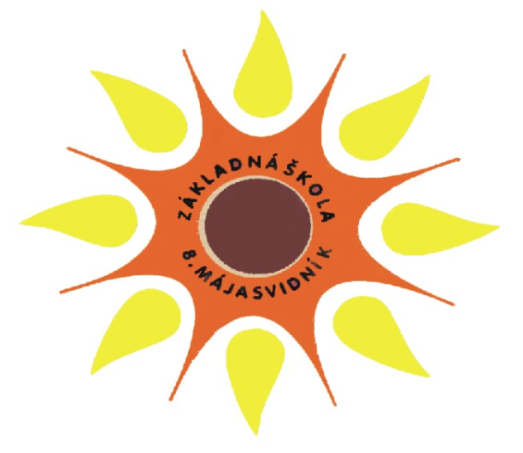 